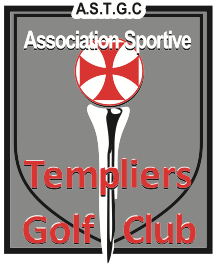 ASSEMBLEE GENERALE ORDINAIRE DEL’ASSOCIATION SPORTIVE TEMPLIERS GOLF CLUB (ASTGC)DU 28 JANVIER 2023Siège de l’AssembléeGolf des Templiers à IVRY LE TEMPLE PROCES VERBALEtaient présents :Bruno CARETTI – PrésidentGilles VEIGNANT – Vice-Président et Secrétaire GénéralHenri MAZIER – Président de la commission sportiveMartine LENFANT – TrésorièreBenoit CLATOT- Président de la commission terrainAnne VEIGNANTAlice BUTONServane MEYERAbsent excusé :Daniel SauvageMembres présents : 75 dont 33 représentés par pouvoirOuverture de l’AGO à 16H00 par le Président de séance Bruno CARETTI.Secrétariat assuré par Gilles VEIGNANT à la demande du Président.1/ Rapport moralLe rapport moral est effectué par le Président Bruno CARETTI, voir rapport moral joint.Le rapport moral est adopté à l’unanimité des membres présents ou représentés.2/ Rapport financierLe rapport financier est effectué par Gilles VEIGNANT, voir rapport financier joint.Le rapport financier est adopté à l’unanimité des membre présents ou représentés.3/ Rapport de la commission sportiveLe rapport de la commission sportive est effectué par Henri MAZIER, voir rapport sportif joint.Le rapport de la commission sportives est adopté.73 voix pour / 2 abstentions4/ Augmentation de la cotisation ASTGC pour l’année 2024 à 60,00 €L’augmentation de la cotisation ASTGC à 60,00 € pour 2024 est adopté.66 voix pour / 9 voix contre5/ Questions diversesIl est demandé que soit instaurée une cotisation minorée pour les jeunes de moins de 25 ans.Les représentants du CODIR s’engagent à étudier rapidement cette éventualité.L’ordre du jour étant épuisé, le Président lève la séance à 18 H 35.Le PrésidentBruno CARETTIPièces jointes au présent procès-verbal :Rapport moralRapport de la commission sportiveRapport financierFeuilles d’émargements des membres présents ou représentésPouvoirs